West Warren Streetscape Community Meeting 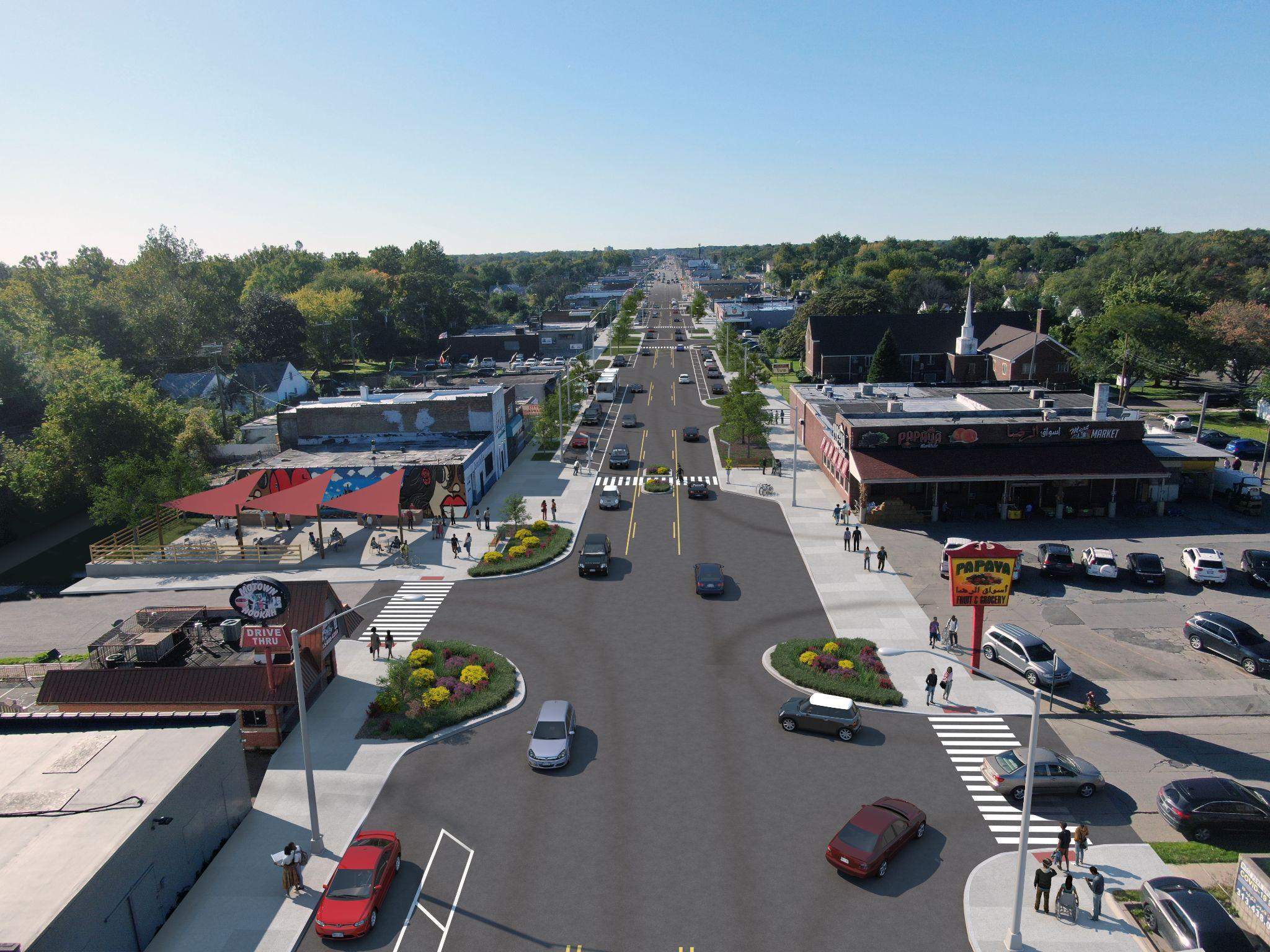 Tuesday, February 22nd, 2022; 6-7:30pmJoin Us Virtually!Come see the final layout that was designed by the community!Meeting link: 	https://cityofdetroit.zoom.us/j/86883326604or Call in 12678310333Phone Conference ID: 868 8332 6604#_______________________________________________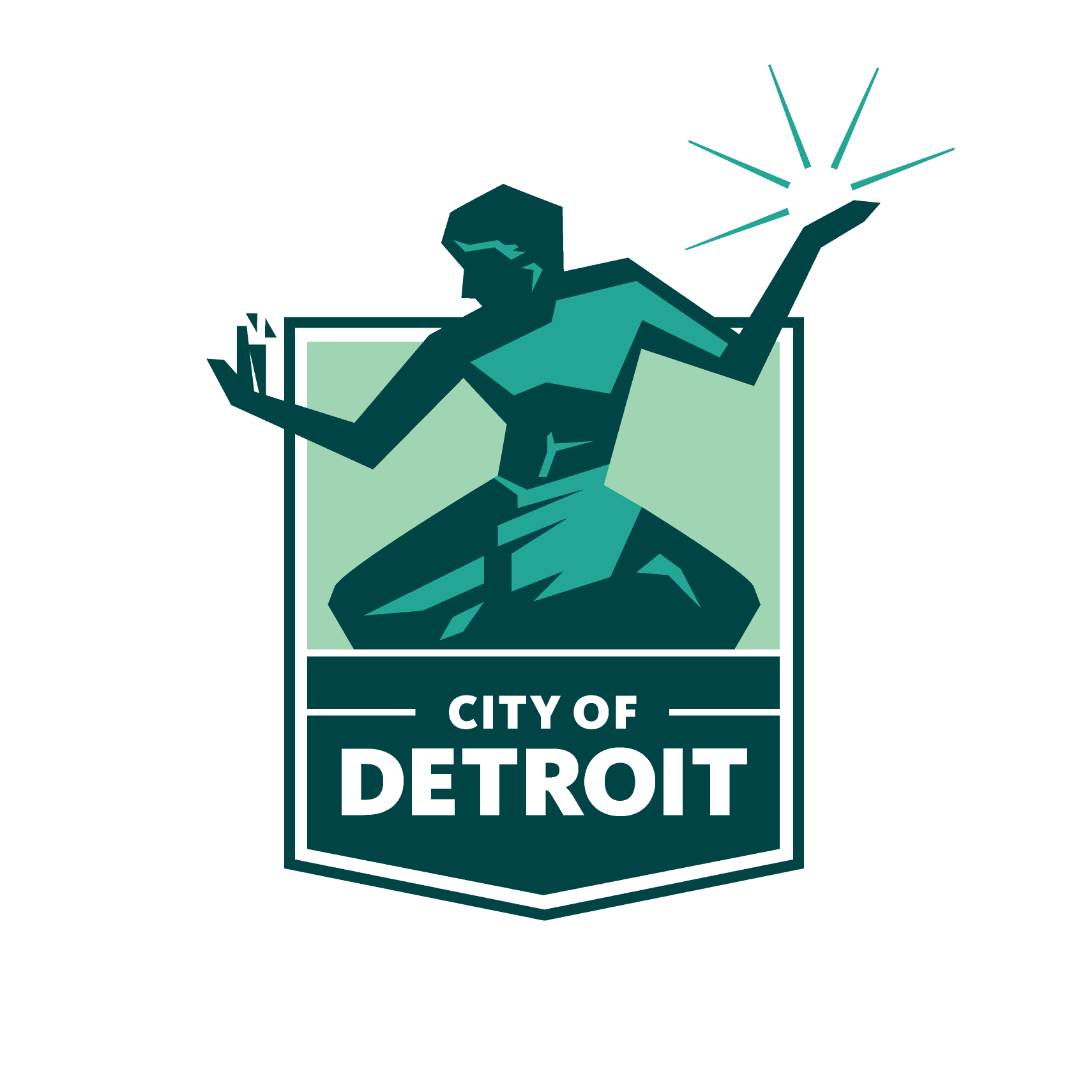 